DATA RETENTION POLICYThis Policy was adopted by the Full Governing Body ofLittletown Primary AcademyOn 5th December 2022signed…………………………………………………..(Chair of Governors)Date Policy to be reviewed on:………………………Autumn 2025………………DATA RETENTION POLICYThe School has a responsibility to maintain its records and record keeping systems. When doing this, the School will take account of the following factors: -The most efficient and effective way of storing records and information;The confidential nature of the records and information stored;The security of the record systems used;Privacy and disclosure; andTheir accessibility.This policy does not form part of any employee's contract of employment and is not intended to have contractual effect. It does, however, reflect the School’s current practice, the requirements of current legislation and best practice and guidance. It may be amended by the School from time to time and any changes will be notified to employees within one month of the date on which the change is intended to take effect. The School may also vary any parts of this procedure, including any time limits, as appropriate in any case.DATA PROTECTION This policy sets out how long employment-related and pupil data will normally be held by us and when that information will be confidentially destroyed in compliance with the terms of the General Data Protection Regulation (GDPR) and the Freedom of Information Act 2000.Data will be stored and processed to allow for the efficient operation of the School. The School’s Data Protection Policy outlines its duties and obligations under the GDPR.RETENTION SCHEDULEInformation (hard copy and electronic) will be retained for at least the period specified in the attached retention schedule. When managing records, the School will adhere to the standard retention times listed within that schedule.Paper records will be regularly monitored by The Senior Administrator.Electronic records will be regularly monitored by The Senior Administrator.The schedule is a relatively lengthy document listing the many types of records used by the school and the applicable retention periods for each record type. The retention periods are based on business needs and legal requirements.DESTRUCTION OF RECORDSWhere records have been identified for destruction they should be disposed of in an appropriate way. All information must be reviewed before destruction to determine whether there are special factors that mean destruction should be delayed, such as potential litigation, complaints or grievances.All paper records containing personal information, or sensitive policy information will be shredded before disposal. All electronic information will be deleted.ARCHIVINGWhere records have been identified as being worthy of preservation over the longer term, arrangements should be made to transfer the records to the archives. RESPONSIBILITY AND MONITORINGThe Senior Administrator has primary and day-to-day responsibility for implementing this Policy. The Data Protection Officer, in conjunction with the School is responsible for monitoring its use and effectiveness and dealing with any queries on its interpretation. Internal control systems and procedures will be subject to regular audits to provide assurance that they are effective in creating, maintaining and removing records.Management at all levels are responsible for ensuring those reporting to them are made aware of and understand this Policy and are given adequate and regular training on it.RETENTION SCHEDULE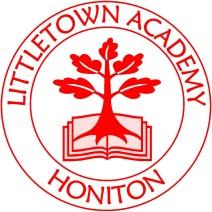  Live . Love . Learn - LittletownLittletown Primary Academy Honiton Bottom Road, Honiton, Devon, EX14 2EG01404 548749admin@littletown.devon.sch.ukwww.littletown.devon.sch.ukFILE DESCRIPTIONRETENTION PERIODEmployment RecordsEmployment RecordsJob applications and interview records of unsuccessful candidatesSix months after notifying unsuccessful candidates, unless the school has applicants’ consent to keep their CVs for future reference. In this case, application forms will give applicants the opportunity to object to their details being retainedJob applications and interview records of successful candidates6 years after employment ceasesWritten particulars of employment, contracts of employment and changes to terms and conditions6 years after employment ceasesRight to work documentation including identification documents2 years after employment ceasesImmigration checksTwo years after the termination of employmentDBS checks and disclosures of criminal records formsAs soon as practicable after the check has been completed and the outcome recorded (i.e. whether it is satisfactory or not) unless in exceptional circumstances (for example to allow for consideration and resolution of any disputes or complaints) in which case, for no longer than 6 months.Change of personal details notificationsNo longer than 6 months after receiving this notificationEmergency contact detailsDestroyed on terminationPersonnel and training recordsWhile employment continues and up to six years after employment ceasesAnnual leave recordsSix years after the end of tax year they relate to or possibly longer if leave can be carried over from year to yearConsents for the processing of personal and sensitive dataFor as long as the data is being processed and up to 6 years afterwardsWorking Time Regulations:·         Opt out forms·         Records of compliance with WTR· Two years from the date on which they were entered into· Two years after the relevant periodDisciplinary and training records6 years after employment ceasesAllegations of a child protection nature against a member of staff including where the allegation is foundedAllegations of a child protection nature against a member of staff including where the allegation is founded10 years from the date of the allegation or the person’s normal retirement age (whichever is longer). This should be kept under review.Malicious allegations should be removed.Financial and Payroll RecordsFinancial and Payroll RecordsFinancial and Payroll RecordsPension records12 years12 yearsRetirement benefits schemes – notifiable events (for example, relating to incapacity)6 years from the end of the scheme year in which the event took place6 years from the end of the scheme year in which the event took placePayroll and wage records6 years after end of tax year they relate to6 years after end of tax year they relate toMaternity/Adoption/Paternity Leave records3 years after end of tax year they relate to3 years after end of tax year they relate toStatutory Sick Pay3 years after the end of the tax year they relate to3 years after the end of the tax year they relate toCurrent bank detailsNo longer than necessaryNo longer than necessaryAgreements and Administration PaperworkAgreements and Administration PaperworkAgreements and Administration PaperworkCollective workforce agreements and past agreements that could affect present employeesPermanentlyPermanentlyTrade union agreements10 years after ceasing to be effective10 years after ceasing to be effectiveSchool Development Plans3 years from the life of the plan3 years from the life of the planProfessional Development Plans6 years from the life of the plan6 years from the life of the planVisitors Book and Signing In Sheets6 years6 yearsNewsletters and circulars to staff, parents and pupils1 year1 yearHealth and Safety RecordsHealth and Safety RecordsHealth and Safety RecordsHealth and Safety consultationsPermanentlyPermanentlyHealth and Safety Risk Assessments3 years from the life of the risk assessment3 years from the life of the risk assessmentAny reportable accident, death or injury in connection with workFor at least twelve years from the date the report was madeFor at least twelve years from the date the report was madeAccident reportingAdults – 6 years from the date of the incidentChildren – when the child attains 25 years of age.Adults – 6 years from the date of the incidentChildren – when the child attains 25 years of age.Fire precaution log books6 years6 yearsMedical records and details of: -·         control of lead at work·         employees exposed to asbestos dust·         records specified by the Control of Substances Hazardous to Health Regulations (COSHH)40 years from the date of the last entry made in the record40 years from the date of the last entry made in the recordRecords of tests and examinations of control systems and protection equipment under COSHH5 years from the date on which the record was made5 years from the date on which the record was madeTemporary and Casual WorkersTemporary and Casual WorkersTemporary and Casual WorkersRecords relating to hours worked and payments made to workers3 years3 yearsPupil RecordsPupil RecordsPupil RecordsAdmissions records1 year from the date of admission1 year from the date of admissionAdmissions registerEntries to be preserved for three years from date of entryEntries to be preserved for three years from date of entrySchool Meals Registers3 years3 yearsFree School Meals Registers6 years6 yearsPupil Record7 years from the date of entry7 years from the date of entryAttendance Registers3 years from the date of entry3 years from the date of entrySpecial Educational Needs files, reviews and individual education plans (this includes any statement and all advice and information shared regarding educational needs)Until the child turns 25.Until the child turns 25.EmailsEmailsEmails2 Years2 YearsFor more detailed retention guidelines please refer to the Information & Records Management Society - IRMS -Information Management Toolkit for Schools available on www.irms.org.uk.For more detailed retention guidelines please refer to the Information & Records Management Society - IRMS -Information Management Toolkit for Schools available on www.irms.org.uk.For more detailed retention guidelines please refer to the Information & Records Management Society - IRMS -Information Management Toolkit for Schools available on www.irms.org.uk.